Литературная  викторина                                                                                        «В гостях у Николая Носова»В 2018 году отмечается  110 лет со дня рождения  замечательного детского писателя Николая Николаевича Носова. В развитие детской литературы Н. Носов внес  существенный вклад. 14 февраля  на базе «МКОУ СОШ № 2» во 2-х классах гл. библиотекарем Детского отдела Т. В. Васильевой   была проведена  литературная  викторина «В гостях у Николая Носова».Цели: В игровой форме обобщить и систематизировать знания учащихся о жизни и творчестве Н.Н. Носова, расширять читательский кругозор учащихся. Содействовать развитию репродуктивной деятельности, связанной с активной работой мышления: умением аргументировать, анализировать, классифицировать, обобщать. Развивать выразительное чтение, чувство юмора.Прививать интерес к книге, к слову. Воспитывать бережное отношение к книгам. В начале мероприятия  ведущая   познакомила учащихся с жизнью и творчеством писателя, а затем  ребята  приняли  активное участие  в  викторине по произведениям Носова.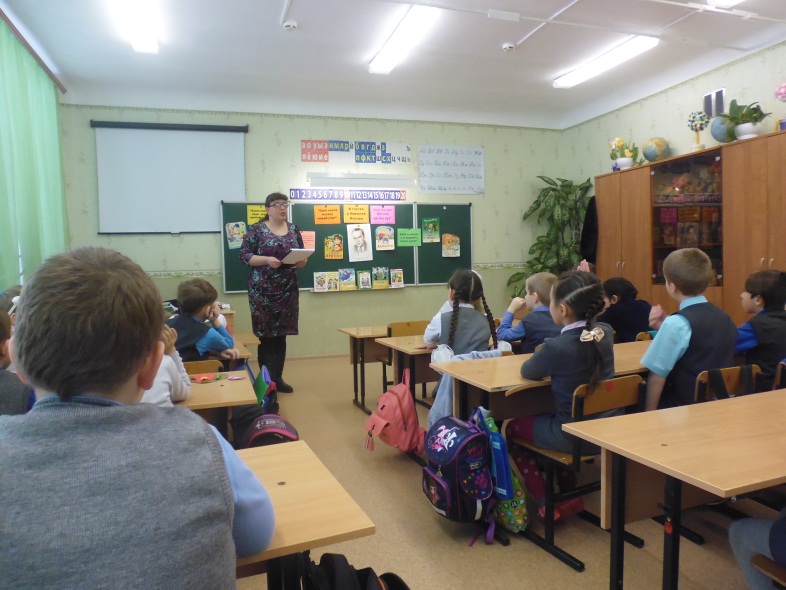  Ученики   вспоминали  рассказ по  отрывку из него,  помогали гному Забывалке восстановить названия произведений,  с удовольствием   посетили «Бюро находок» и определили, какому герою и из какого  рассказа принадлежат вещи.  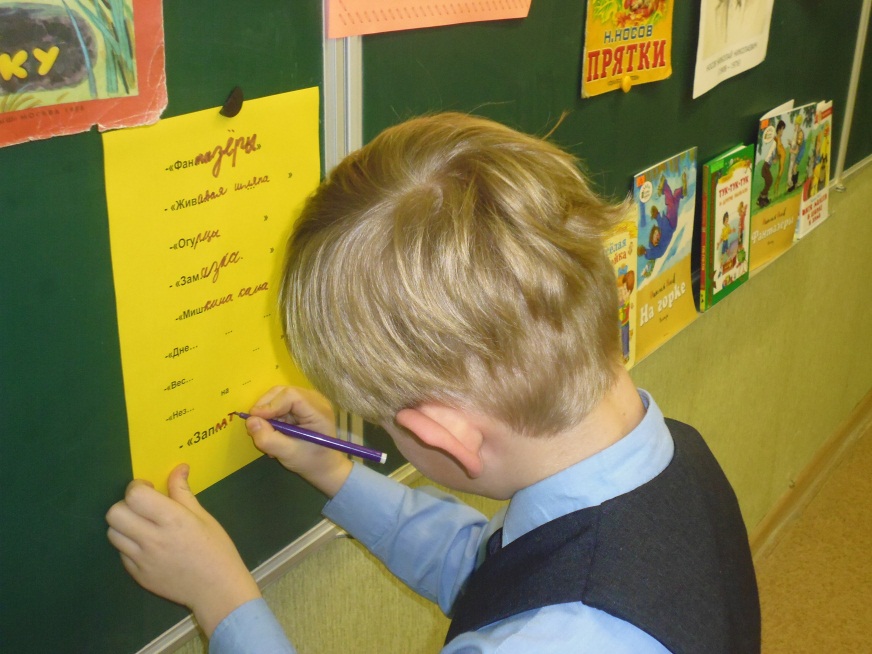 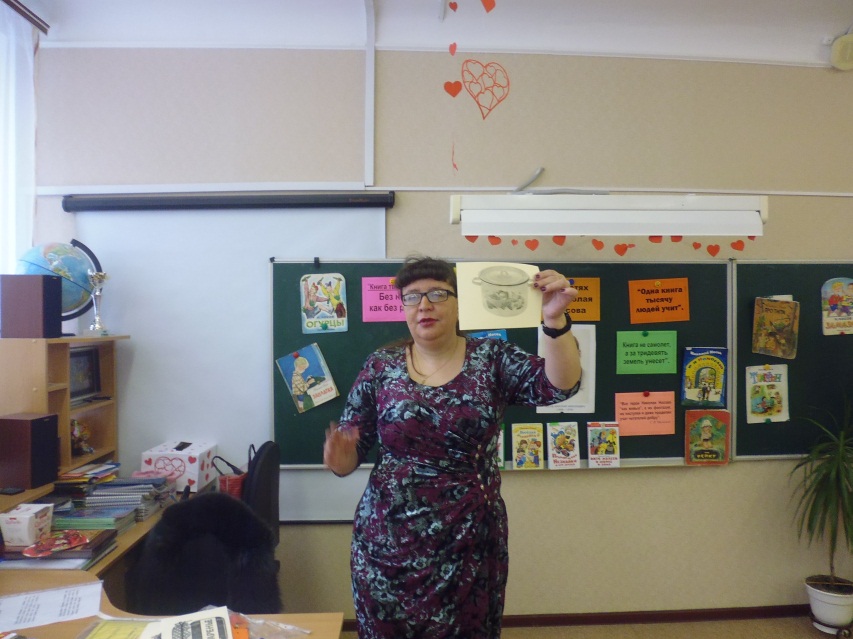   Очень участникам мероприятия понравились конкурсы «Мозаика», «Кто и кому  так говорит?», «Шанс – викторина», «Внимательный читатель», «Что лишнее?», «Собери пословицу».   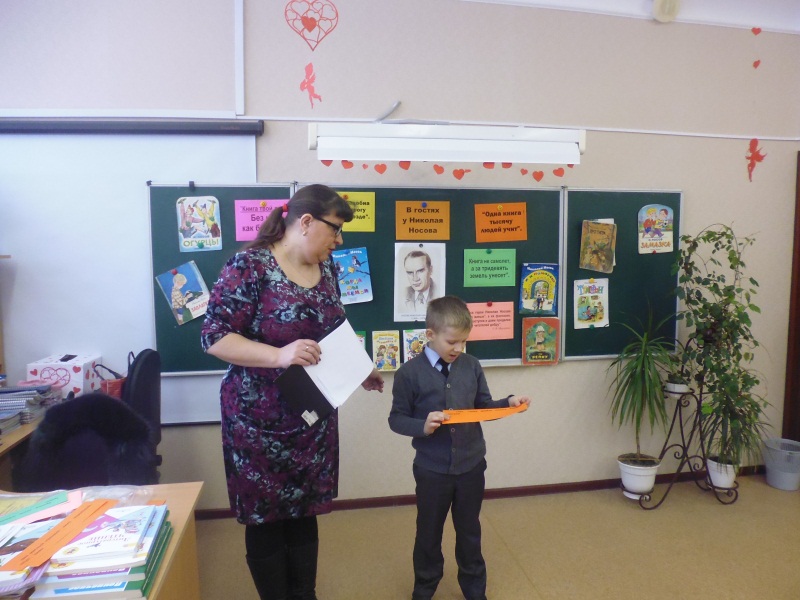 В конце программы ребята ответили на вопрос «Почему вам нравятся рассказы Н. Носова»? Ответы были самые разнообразные, но основной вывод сводился к следующему: «произведения писателя помогают преодолевать трудности, учат находить выход из  разных ситуаций, быть смелыми, честными, вежливы, умелыми».Самым активным  участникам  мероприятия были вручены грамоты.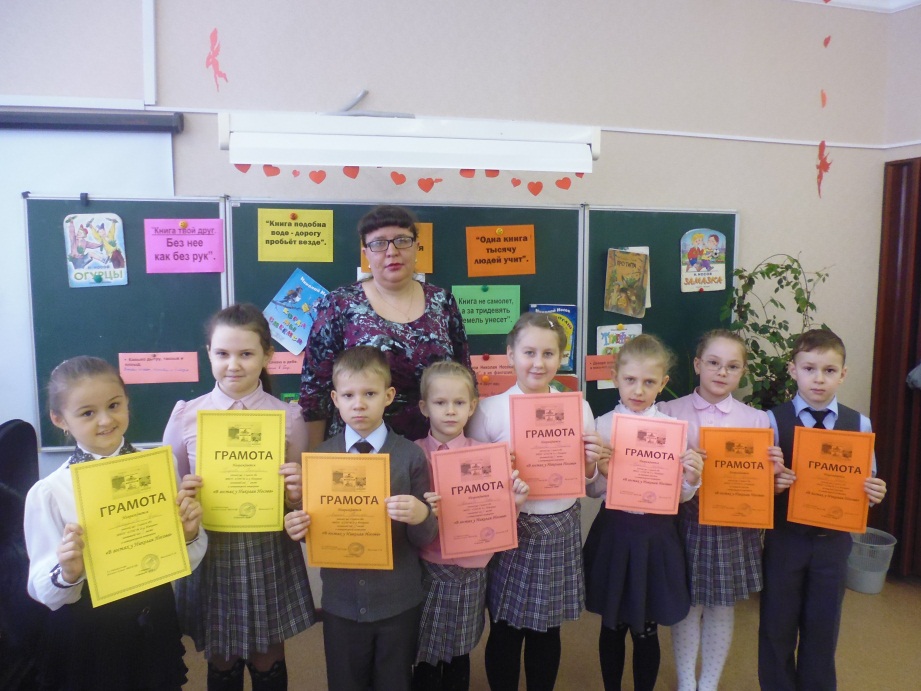 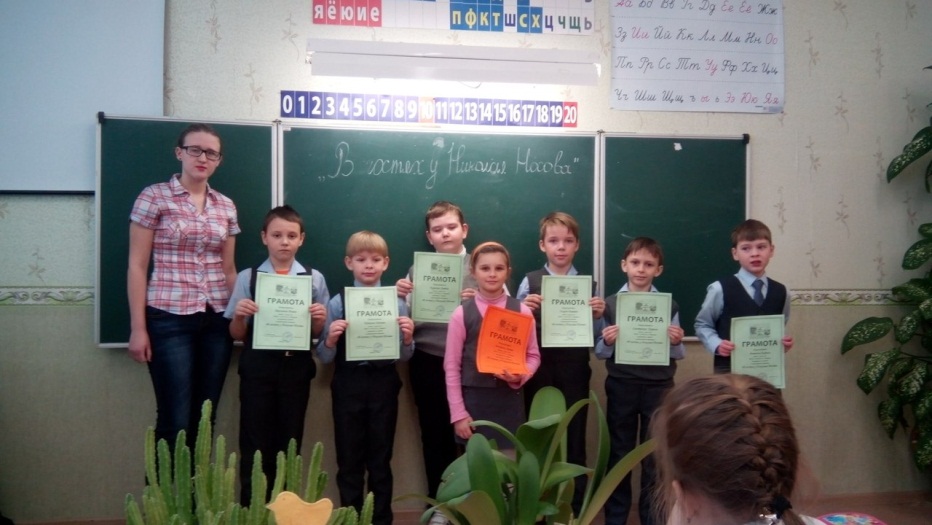 